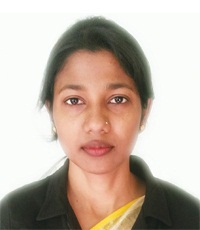 Dr. Rumki SarkarAssociate ProfessorDepartment of GeographyAcademic Qualifications:M.A. & Ph. D.  in Geography Academic Qualifications:M.A. & Ph. D.  in Geography Contact Address:Suryanagar (Mirchoba)PO. SripallyDist. Burdwan, PIN. 713103Email: itsrumki84@gmail.comPhone numbers: 9832800053 Contact Address:Suryanagar (Mirchoba)PO. SripallyDist. Burdwan, PIN. 713103Email: itsrumki84@gmail.comPhone numbers: 9832800053 Research Interest:Applied Fluvial Geomorphology , Statistics  Research Interest:Applied Fluvial Geomorphology , Statistics  Specialization:Advanced Geomorphology Specialization:Advanced Geomorphology Fellowships:CSIR – JRF + SRFFellowships:CSIR – JRF + SRFTeaching Experience:Ten  Years +Teaching Experience:Ten  Years +Research Experience:IIT Kharagpur , The University of BurdwanResearch Experience:IIT Kharagpur , The University of BurdwanPrevious & Present Employment:Project Shifting of Mahanada’s course and confluence from downstream to upstream of the Farakka Barrage and its impact (DST, WB)Research Guiding Experience:Previous & Present Employment:Project Shifting of Mahanada’s course and confluence from downstream to upstream of the Farakka Barrage and its impact (DST, WB)Research Guiding Experience:M.Phil.  Guidence     Mr. Joyjit Debnath -  2018    Mr. Santunu Roy -     2019    Mr. Ganesh Biswas - 2020M.Phil.  Guidence     Mr. Joyjit Debnath -  2018    Mr. Santunu Roy -     2019    Mr. Ganesh Biswas - 2020Administrative Experience:Head of the Department since April 2019Administrative Experience:Head of the Department since April 2019RESEARCH, PUBLICATIONS AND ACADEMIC CONTRIBUTIONS			A (i) Published papers in journals								Channel characteristics and socio-economic profile of the Mayurakshi riverine island, Birbhum District, West Bengal, RumkiSarkar* Milan Mondal** Dr. Nageshwar Prasad***, IGF, Winter 2010, Vol. 14, No. 2, pp.25-40Land assessment for agricultural landuse- Case study for Malkita village, Burdwan district ,RumkiSarkar*, Dr. Kamala Bhattacharya** ,ILEE, June-2010, Vol. XVII.No.1, pp. 45-152Measuring human development of the villages of the Burdwan Upland, West Bengal , Dr. Nageshwar Prasad* RumkiSarkar**, Eastern Geographer (Bhubaneswar, Odisha), June.-2011, Vol. XVII.,No. 1Terrain evaluation – A review , Dr. Nageshwar*RumkiSarkar** , International journal of current research, June, 2011, Vol. 3, Issue-7, pp.296-301LANDUSE CHANGE AND LANDUSE MODEL IN BASUDHA VILLAGE OF KANKSA BLOCK OF BURDWAN DISTRICT, WEST BENGAL, RumkiSarkar* Milan Mondal** Dr. Nageshwar Prasad** , IGF, Summer-2011, Vol. 15, No. 1, pp.211-227Evaluation of water potential for irrigation and its impact on the level of irrigation development in the Burdwan Upland, West Bengal , Nageshwar Prasad*&RumkiSarkar**, IGF, Summer-2012, Vol. 16, No. 1, pp.1-14Geology of the Burdwan Upland, RumkiSarkar , FPG, Winter-2014, Vol. 18, No. 2, pp.26-50Terrains of the Burdwan Upland: A Study in Applied Geomorphology, Nageshwar Prasad*&RumkiSarkar** ,FPG, Summer-2015, Vol. 19, No. 1, pp.161-168Terraces and Springs in a portion of Rajmahal Highlands : Geomorphic Evolution of Ghutkandar River Basin, RumkiSarkar, International Journal of Technology Enhancements and Emerging Engineering Research, VOL 3, ISSUE 09, ISSN 2347-4289, 2015, pp. 105-111 Problems and prospects of Agricultural Landuse in Burdwan Upland, West Bengal, RumkiSarkar, FPG, Summer-2016, Vol. 20, No. 1, pp.39-58Natural Resources, Landuse and Occupational Pattern : A Case Study , RumkiSarkar, FPG, Summer-2017, Vol.21, No.1, pp.21-30 Subsurface Flow and Evolution of Drainage Net: A Case Study of a Micro Drainage Basin, Rumki Sarkar Geo-historical perception of environment in society, Pub. by SFSMahavidyalay, August 2017, ISBN 978-930691-2-7Rural Settlement in a Portion of Tal Plain of Uttar Dinajpur District of West Bengal: A case study , Mr. Joyjit Debnath*, Dr. Rumki Sarkar** ISSN:0975-3850, FPG, Winter-2017, Vol. 21, No. 2 Relation between Road Transport and Other Spatial Dimensions Uttar Dinajpur District of West Bengal, Arindam Dutta*, Dr. Ashoke Das**, Dr. Rumki Sarkar ***  ISSN:0975-3850, FPG, Summero.-2018, Vol. 22, No. 1 Population, environment and development relationship: A Review, International journal of current research, April, 2018, Vol. 10, Issue-4, pp.67952-67953Analysis of River Basin by Area-Length Relation, Indian Journal of Geomorphology, Vol. 23(1), 2018, pp. 41-49, ISSN: 0973-2411Analysis of River Long Profile and Hydraulic Geometry to Evaluate the Present Scenario of Kulik River, India and Bangladesh International journal of current research Vol. 11(6), 5005-5017Dr. Rumki Sarkar * Biswajit Das ** Ganesh Biswas **Connectivity and Accessibility of the Road Transport Network: A Review Review of Research, ISSN:2249-894x, IF: 5.7631(UFI), Vol. 8 Issue-8, May 2019, pp-1-5Dr. Rumki Sarkar* Dr. Arindam  Dutta**Riverine Morphology in Interfluve and Landuse: A ReviewInternational Journal of Research and Analytical Reviews (IJRAR), E-ISSN: 2348-1269, Vol. 6 Issue-2, June 2019, pp-208-215Biswajit Das*, Dr. Rumki Sarkar**Channel shifting behavior and delineation of channel migration zone: a study on Nagar River of West Bengal, India.International Journal of Science and Research (IJSR), June.-2019, Vol. XVII.,No. Dr. Rumki Sarkar*, Pankaj Sarkar,** Mr. Ganesh Biswas**Cut-Off Analysis in Some Parts of the Nagar, Kulik and Sudhani River, West Bengal and Bihar, IndiaInternational Journal of Current Science and Multidisciplinary Research, Vol. 3 issue 3, 2020Biswajit Das *, Dr. Rumki Sarkar ** , Nanigopal Sarkar ***Relation between river hydraulic and channel migration: a case study on Nagar river, India and Bangladesh Hydrology Current Research, Vol. 11:2, 2020Rumki Sarkar2, Ganesh Biswas2,  Pankaj Sarkar1, Biswajit Das2DEVIATION BETWEEN NET SOWN AREA AND IRRIGATED AREA IN THE NAGAR KULIK INTERFLUVE, UTTAR DINAJPUR, WEST BENGAL: AN ASSESSMENT Biswajit Das *, Dr. Rumki Sarkar **B (i) Articles/Chapters published in Books							1. Relationship between changes in cultivated area and irrigated area in the BurdwanUpland , West  Bengal: an assessment, Nageshwar Prasad* and RumkiSarkar**, March, 2013. Rural Development: Challenges and Opportunities Pub. By Geographical Society of North Bengal, ISBN: 978-81-927059-0-3 2. Impact of Cultural Diffusion on Tribal Literature and Life:  A Case Study of Tribes of Ghutkandar River Basin, RumkiSarkar, April 2016, Thoughts on Liberal Art and Popular Culture , Edt by Dr. PrabalKumar Sinha , Pub. By Ashadeep, Kolkata ISBN978-93-81245-73-6 , pp. 249-256 3. Subsurface Flow and Evolution of Drainage Net: A Case Study of a Micro Drainage Basin, RumkiSarkar ,Geo-historical perception of environment in society, Pub. by SFS Mahavidyalay, August 2017, ISBN 978-930691-2-7(iii) Books Published as a Single/Joint Author/Editor 						Socio-Economic Environment of the Tribes of India with Special Reference to the Santals(2015), (Edt.)ISBN: 978-81-930691-0-3A critical assessment of methods of terrain classification (2018), ISBN: 978-81-931261-9-6RESEARCH, PUBLICATIONS AND ACADEMIC CONTRIBUTIONS			A (i) Published papers in journals								Channel characteristics and socio-economic profile of the Mayurakshi riverine island, Birbhum District, West Bengal, RumkiSarkar* Milan Mondal** Dr. Nageshwar Prasad***, IGF, Winter 2010, Vol. 14, No. 2, pp.25-40Land assessment for agricultural landuse- Case study for Malkita village, Burdwan district ,RumkiSarkar*, Dr. Kamala Bhattacharya** ,ILEE, June-2010, Vol. XVII.No.1, pp. 45-152Measuring human development of the villages of the Burdwan Upland, West Bengal , Dr. Nageshwar Prasad* RumkiSarkar**, Eastern Geographer (Bhubaneswar, Odisha), June.-2011, Vol. XVII.,No. 1Terrain evaluation – A review , Dr. Nageshwar*RumkiSarkar** , International journal of current research, June, 2011, Vol. 3, Issue-7, pp.296-301LANDUSE CHANGE AND LANDUSE MODEL IN BASUDHA VILLAGE OF KANKSA BLOCK OF BURDWAN DISTRICT, WEST BENGAL, RumkiSarkar* Milan Mondal** Dr. Nageshwar Prasad** , IGF, Summer-2011, Vol. 15, No. 1, pp.211-227Evaluation of water potential for irrigation and its impact on the level of irrigation development in the Burdwan Upland, West Bengal , Nageshwar Prasad*&RumkiSarkar**, IGF, Summer-2012, Vol. 16, No. 1, pp.1-14Geology of the Burdwan Upland, RumkiSarkar , FPG, Winter-2014, Vol. 18, No. 2, pp.26-50Terrains of the Burdwan Upland: A Study in Applied Geomorphology, Nageshwar Prasad*&RumkiSarkar** ,FPG, Summer-2015, Vol. 19, No. 1, pp.161-168Terraces and Springs in a portion of Rajmahal Highlands : Geomorphic Evolution of Ghutkandar River Basin, RumkiSarkar, International Journal of Technology Enhancements and Emerging Engineering Research, VOL 3, ISSUE 09, ISSN 2347-4289, 2015, pp. 105-111 Problems and prospects of Agricultural Landuse in Burdwan Upland, West Bengal, RumkiSarkar, FPG, Summer-2016, Vol. 20, No. 1, pp.39-58Natural Resources, Landuse and Occupational Pattern : A Case Study , RumkiSarkar, FPG, Summer-2017, Vol.21, No.1, pp.21-30 Subsurface Flow and Evolution of Drainage Net: A Case Study of a Micro Drainage Basin, Rumki Sarkar Geo-historical perception of environment in society, Pub. by SFSMahavidyalay, August 2017, ISBN 978-930691-2-7Rural Settlement in a Portion of Tal Plain of Uttar Dinajpur District of West Bengal: A case study , Mr. Joyjit Debnath*, Dr. Rumki Sarkar** ISSN:0975-3850, FPG, Winter-2017, Vol. 21, No. 2 Relation between Road Transport and Other Spatial Dimensions Uttar Dinajpur District of West Bengal, Arindam Dutta*, Dr. Ashoke Das**, Dr. Rumki Sarkar ***  ISSN:0975-3850, FPG, Summero.-2018, Vol. 22, No. 1 Population, environment and development relationship: A Review, International journal of current research, April, 2018, Vol. 10, Issue-4, pp.67952-67953Analysis of River Basin by Area-Length Relation, Indian Journal of Geomorphology, Vol. 23(1), 2018, pp. 41-49, ISSN: 0973-2411Analysis of River Long Profile and Hydraulic Geometry to Evaluate the Present Scenario of Kulik River, India and Bangladesh International journal of current research Vol. 11(6), 5005-5017Dr. Rumki Sarkar * Biswajit Das ** Ganesh Biswas **Connectivity and Accessibility of the Road Transport Network: A Review Review of Research, ISSN:2249-894x, IF: 5.7631(UFI), Vol. 8 Issue-8, May 2019, pp-1-5Dr. Rumki Sarkar* Dr. Arindam  Dutta**Riverine Morphology in Interfluve and Landuse: A ReviewInternational Journal of Research and Analytical Reviews (IJRAR), E-ISSN: 2348-1269, Vol. 6 Issue-2, June 2019, pp-208-215Biswajit Das*, Dr. Rumki Sarkar**Channel shifting behavior and delineation of channel migration zone: a study on Nagar River of West Bengal, India.International Journal of Science and Research (IJSR), June.-2019, Vol. XVII.,No. Dr. Rumki Sarkar*, Pankaj Sarkar,** Mr. Ganesh Biswas**Cut-Off Analysis in Some Parts of the Nagar, Kulik and Sudhani River, West Bengal and Bihar, IndiaInternational Journal of Current Science and Multidisciplinary Research, Vol. 3 issue 3, 2020Biswajit Das *, Dr. Rumki Sarkar ** , Nanigopal Sarkar ***Relation between river hydraulic and channel migration: a case study on Nagar river, India and Bangladesh Hydrology Current Research, Vol. 11:2, 2020Rumki Sarkar2, Ganesh Biswas2,  Pankaj Sarkar1, Biswajit Das2DEVIATION BETWEEN NET SOWN AREA AND IRRIGATED AREA IN THE NAGAR KULIK INTERFLUVE, UTTAR DINAJPUR, WEST BENGAL: AN ASSESSMENT Biswajit Das *, Dr. Rumki Sarkar **B (i) Articles/Chapters published in Books							1. Relationship between changes in cultivated area and irrigated area in the BurdwanUpland , West  Bengal: an assessment, Nageshwar Prasad* and RumkiSarkar**, March, 2013. Rural Development: Challenges and Opportunities Pub. By Geographical Society of North Bengal, ISBN: 978-81-927059-0-3 2. Impact of Cultural Diffusion on Tribal Literature and Life:  A Case Study of Tribes of Ghutkandar River Basin, RumkiSarkar, April 2016, Thoughts on Liberal Art and Popular Culture , Edt by Dr. PrabalKumar Sinha , Pub. By Ashadeep, Kolkata ISBN978-93-81245-73-6 , pp. 249-256 3. Subsurface Flow and Evolution of Drainage Net: A Case Study of a Micro Drainage Basin, RumkiSarkar ,Geo-historical perception of environment in society, Pub. by SFS Mahavidyalay, August 2017, ISBN 978-930691-2-7(iii) Books Published as a Single/Joint Author/Editor 						Socio-Economic Environment of the Tribes of India with Special Reference to the Santals(2015), (Edt.)ISBN: 978-81-930691-0-3A critical assessment of methods of terrain classification (2018), ISBN: 978-81-931261-9-6